Veckobrev Örnarna                             25/11-16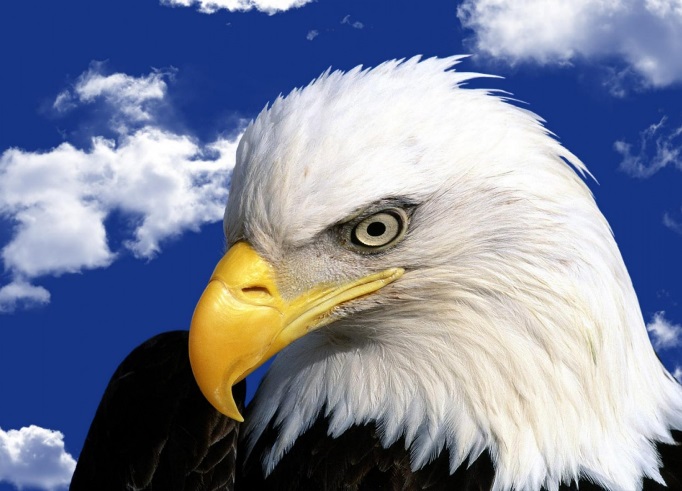 Hej på er alla!Denna vecka har vi haft så roligt tillsammans, vi har börjat att läsa böckerna om Lasse och Maja som agerar detektiver i Cirkusmysteriet . Vi kommer läsa flera av samma författare, de har skrivit i fint i sina dagböcker, räknat vidare i matteböckerna, ettorna har tränat mycket på att ljuda och fått ny läsläxa, vi har haft slöjd och idrott, tittat på Sesam Street i engelskan och haft klassråd. Vi fortsätter att testa barnen vad gäller matematik, läsande och deras skrivprocess, vi fyller i alla dokument inför utvecklingssamtalen och förbereder oss för dem på alla sätt. Ettorna kommer ju att ha samtal ihop med mig medan tvåor och treor har sina samtal parallellt med några andra då de leder sina samtal.Vi har en läsdrive i skolan och uppmanar tvåor och treor att läsa kapitelböcker som ligger på deras nivå för att utveckla läsningen och inte bara läsa faktatexter. De större läser för de yngre och de yngre läser för de äldre. På grund av lugnet och att de är så justa mot varandra så har vi många guldstunder tillsammans med dem och en av dem är just då de kurar ihop sej på mattor och under bord eller sitter i soffan och upplever läsandets magi tillsammans.Vi har börjat jobba med rymden på so/no med hela klassen och de är sååå intresserade! Så kul                                        Veckan som kommer:Må 28/11  En vanlig måndag (vår julkalender börjar då)Ti  29/11 musik, luciaträning för treorna (treornas föräldrar kan redan nu förbereda lussekläder till firandet) Verkstad 13-14.20 tema rymdenOn 30/11 slöjdTo 1/12 Svenska grupper, läsläxa (samt genomgång av ny läxa ) Fre 2/12 Utvärdering, göra klart, fredagspyssel!Trevlig helg önskar jag er i vintern!Anna  